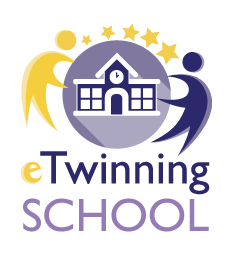 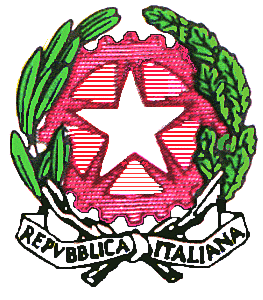 ISTITUTO ONNICOMPRENSIVO STATALE ”A. ARGOLI”SCUOLA DELL’INFANZIA-SCUOLA PRIMARIA-SCUOLA SECONDARIA DI  1° GRADO E ISTITUTO TECNICO ECONOMICO INDIRIZZO:TURISMOVia G.Marconi ,51 – 67069 TAGLIACOZZO – C.F. 81006950661Segreteria tel. 0863/610335 – fax 0863/ 698510sito web: www.istitutoturisticoargoli.it – e-mail: aqmm060003@istruzione.it							ALL’ISTITUTO COMPRENSIVO                                                                                                   CORRADINI-POMILIO DI                                                                                                   AVEZZANO                                                                                                  ALL’ISTITUTO COMPRESIVO                                                                                                  “ENRICO MATEI” DI                                                                                                    CIVITELLA ROVETO                                                                      OGGETTO: Seminario regionale eTwinning: WEBINAR ON DEMAND: – 29/09/2020 “eTwinning per l’inclusione” CUP : B59E19000010007In riferimento all’oggetto si invitano i docenti degli Istituti Comprensivi indicati a partecipare all’evento. Si allegano locandina con link per partecipazione.Di seguito il link per iscriversi: https://forms.gle/bAhRotzK5FRyVry27